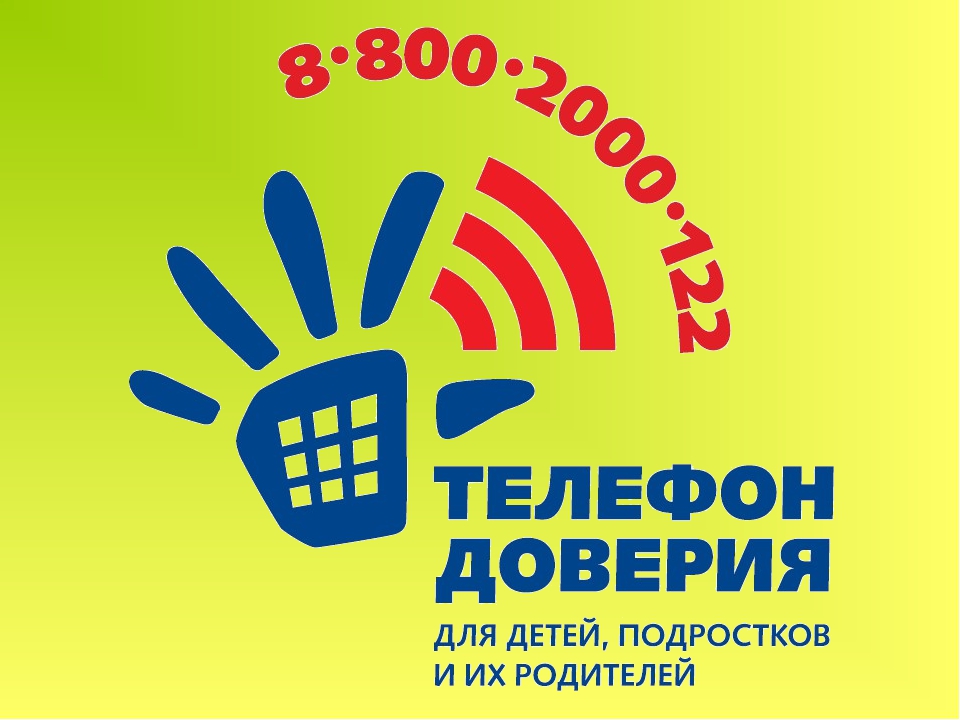 Принципы работы телефона доверия:БЕСПЛАТНО: любой стационарный телефон, любой тарифный план, любой мобильный оператор!АНОНИМНО:без определителя номера, никто не узнает адрес, можно назваться вымышленным именем!КОНФЕДЕНЦИАЛЬНО:разговоры не записываются!КВАЛИФИЦИРОВАННО:все консультанты проходят специальную подготовку!ДОСТУПНО:из любой точки России, неограниченная длительность разговора!